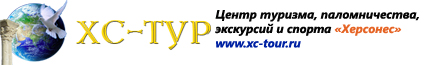 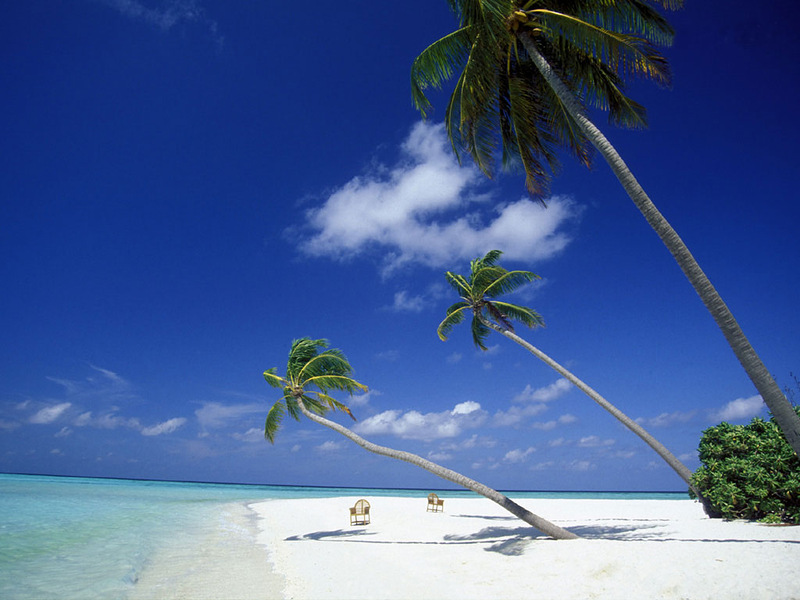 Centara Villas Samui 4*Отель входит в сеть Centara Hotels and ResortsРасположение: 1-я линия, Пляжный                                                      Пляж :  песчаный (Natien Beach). Пляжные полотенца - бесплатно. У бассейна и на пляже: зонтики, шезлонги – бесплатно 
Samui Palm Beach Resort 4* Тип гостиницы: Коттеджный комплекс                                                                                Расположение: 1-я линия, Пляжный                                            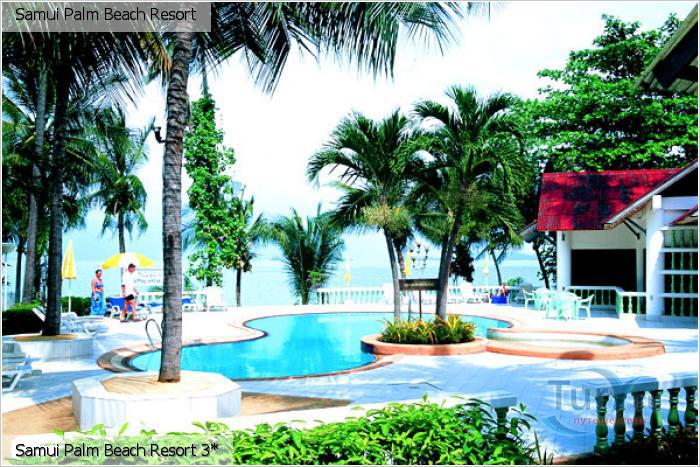 ТАИЛАНДСамуиПродолжительность тура  7 ночейНочейОтель (тип номера)КурортТип питанияРазмещениеСтоимость 7CENTARA VILLAS SAMUI 4 *СамуиТолько завтракиВзрослых: 2От $2669Garden VillaSAMUI + BANGKOKТолько завтракиВзрослых: 2От $26697CENTARA VILLAS SAMUI 4 *СамуиЗавтрак и ужинВзрослых: 2От $3009до 09.07Garden VillaSAMUI + BANGKOKЗавтрак и ужинВзрослых: 2От $3009Завтрак и ужинВзрослых: 2От $30097SAMUI PALM BEACH RESORT 4 *СамуиТолько завтракиВзрослых: 2От $3229Deluxe - Hotel WingSAMUI + BANGKOKТолько завтракиВзрослых: 2От $3229Только завтракиВзрослых: 2От $32297SAMUI PALM BEACH RESORT 4 *СамуиЗавтрак и ужинВзрослых: 2От $3189Deluxe - Royal Wing TripleSAMUI + BANGKOKЗавтрак и ужинВзрослых: 2От $3189Завтрак и ужинВзрослых: 2От $3189